Pályázat (jenei@metal.elte.hu) Kiírás: http://demlabor.elte.hu//uploads/pages/50/documents/Modszertani_szinjatek.pdf Pályázók: Pitlik László (ELTE), Pitlik Mátyás (ELTE), Pitlik Marcell (BME), Pitlik László (KJE)Természettudomány: számítástechnika/informatika/matematika/osztályfőnöki óra (inkl. bármilyen tudatossági aspektus – pl. pénzügyi tudatosság)Bevezetés: A diákok egy tetszőleges sorrendben, párhuzamos szálakon futó történetbe csöppenve megérthetik, mire kell odafigyelni számítástechnika/informatika órát feltételezve az informatikai biztonság, az egyes szoftverek (inkl. operációs rendszerek) esetén, ha nem szeretnének durva meglepetések részesei lenni. A kapcsolódó tantárgy pl. a matematika (vö. római számok).Tévhitek: a jelenetsor által rel. nagy részletességgel bemutatott/valós/a verzióváltásokkal esetlegesen már csak valóságközeli kockázatok kapcsán a számítógép-felhasználók szinte teljes köre abban az illúzióvilágban él, hogy ő kellően gondosan védi adatait. A tévhitekre való rámutatás a kiszolgáltatottság érzésén keresztül kerül realizálásra. A színdarab maga a szereplők szájába adott utalásokon keresztül a tanár (szakértő) mozgásterét jelöli ki. A pályázat alkalmas hangjátéknak (lévén már egy forgatás történt is), s még inkább alkalmas vizuaális támogatás melletti bemutatásra, ahol egy animációs keretrendszer valódi képernyőképekkel tudna operálni, míg egy klasszikus offline színpadon a díszletek lehetnek olyan jellegzetes képernyőképek, melyeken a kulcsinformációk kiemeléssel szerepelnek.Szakirodalom: a Windows és a Microsoft Office felhasználói dokumentációi, súgóiReflexió: Az alábbi gondolatok a pályamű hangjáték formájában történt tesztelésének hatásait utólag letapogató felmérésből emel ki relevánsnak tűnő gondolatokat: Az „átlag halandóban” a műélvezet és a tanulás alapvetően elválik egymástól, ami alapvetően rendjén is lenne, ha a tananyagok mindenkor szolgálnának olyan kerettörténetekkel, melyek a dolgozatokban/feleletekben számon kérendő feladatokat a valós élettel összeegyeztetni engedik. A korábbi (hangjátékra alapozó) felméréseink során kapott válaszok domináns része a kíváncsiságot (furcsaságot, érdekességet, értetlenséget) emelte ki. Vagyis ebből a szempontból a műfajváltás betöltötte a neki szánt szerepet. Az egy kulcsszavas utalásokon túlra merészkedő válaszadók a hangjáték és a tanulás egységes rendszerben való értelmezését látták kritikusnak, ami pontosan az az erőtér, ahol innovatív, kreatív módon érdemes újra-gondolni a klasszikus megközelítéseket. Matematika-feladatok esetén (vö. algebra) a feladatok kontextusa elvész, ill. lényegében sosem létezett. A megoldásra kényszerített tanuló nem tudja meg szinte soha, hol és milyen munkaköri körülménye között léphet fel egyáltalán olyan egyenlet, mely rendezése ott és akkor számára feladatként kezelendő. Ha egyes ismert, vagy tudatosan ilyen célra írt, egyébként szépirodalmi szempontból is értelmezhető művekben (lábjegyzetben és/vagy a történetszövésben) olyan szakmai pontokat is említünk, ahol a befogadó tételesen átérezheti, milyen szakmai kihívások előtt is áll az adott szereplő, akkor ezzel a munka-szocializáció, a társadalmi szerepek felvállalni merése/akarása, s ezen szerepek értékelése spontán megindul az érintettekben. A hangjáték-tesztet értékelő diák mindegyike alapvetően bárhol el tudná képzelni, hogy a történetszövés szakmailag hiteles szintű részletekbe bocsátkozva is még élményszerű lehessen – ami akár a duális képzés potenciális sikerét is előrevetítheti. Egy igazán fontos asszociáció a tantárgyi keretek feloldását emelte ki: s igen, valóban, a valóság nem ismeri (szívesen el/fel) a diszciplína-határokat, hanem problémákat, feladatokat lát és akar megoldatni. Ebből következően az multi/transz/interdiszciplinaritás, a világról a maga egységében való gondolkodás erősítése éppen a történet-alapúságon keresztül lehetne kompenzációs erővel bíró, s egyben kijózanító a kiképzendők felé, hiszen a valóságban sem illik majd hátra dőlni, adott határterület érintésekor, vagy éppen abban hinni, hogy csak és kizárólag a kánon által szentesített területek kiválóságai azok, aki érdemben látni tudnak a pályán. A tesztalanyok masszív többségében a „mese” és a szakmaiság határvonalai nem mosódtak el, vagyis az a kockázat, miszerint a tananyagszerű és a bulvárjellegű hatások keverednének, az megfelelő dramaturgia mellett minimalizálható. A tesztelő diákok maguktól emelték ki a gondolkodási stratégiát, vagyis a problémamegoldást, ami több, mint dicséretes ott, ahol maga a hangjáték ezt tényleg csak sugalmazásként merte felvállalni – a potenciális túlkövetelést kerülendő. A hacker-aktivitások és ezek alapját adó tételes IT-ismeretek iránti általánosabb igény megjelenése pedig azt sejteti, hogy a már történetmesélés a fogékonyak esetében képes lehet jelentős motivációs erőtereket építeni. Már diákként is pozitívan fogadják az érintettek a közös tananyag-írást érintő kooperáció lehetőségét, ami azért megnyugtató, mert ez a fajta bevállalósság alapja lehet csoportmunka-feladatoknak és teret ad a gamification további lehetőségeinek is, ahol a bevonható személyek saját aktivitásuk keretében úgy tanulnak, hogy közben tanítanak is – ennek mindenféle értékelhető és díjazható aspektusaival (vö. gamification: bot- és répa-effektusok). A bot-effektus (büntetés) a többiek teljesítményével való szembesülésből is fakadhat, míg a répa-effektus (díjazás) lehet szintén spontán: az ösztönösen megérzett sikeresen keresztül. A pályamű az idősebb diákokra gondolva tudatosan nem mondott le a szexualitás óvatos kezeléséről sem.ADATHAJSZAHangütésFérfi hangMinden egy megbízás lehetőségével kezdődött. Életem lehetőségével! A megrendelők legjétől! Egy e-learning tananyagot kellene fejleszteni egy egyelőre még ismeretlen megbízónak!S nem is akármilyet: egy kerettörténetbe ágyazott tananyagot. Na, végre! Úgy tűnik eljött az idő, amikor például az informatika tanulás logikája a legszebb tanulásáéhoz, vagyis az anyanyelv-tanulásáéhoz közeledhet… Bizony-bizony, ez akár egy műfajteremtő lépés is lehet…<<kényelmes lépések zaja az aszfalton>>A felvillantott lehetőség önelégült örömével az arcomon baktattam éppen autómhoz, amikor az eső már nem bírta tovább, s zuhatagként ölelt körül egy pillanat alatt mindent és mindenkit az utcán… A mellettem parkoló kocsit még éppen láttam lendületesen elindulni. Bár a szememből az esőcseppeket alig tudtam kipislogni, a csinos sofőrlány felvillanó képe azért eljutott a tudatomig…Már éppen ugrottam volna be a kocsimba, amikor tetején egy táskaféleséget véltem felfedezni az anyósülés feletti oldalon – éppen azon az oldalon, ahonnan a formás lábak és a hozzájuk tartozó jármű másodpercekkel előbb - talán kissé túl sportosan - elstartolt…Gyorsan körberohantam az autót, lekaptam a csomagtartó alól a szerencsére még csak kissé nedves táskát, melynek helye a kasznin félreérthetetlenül száraz foltot hagyott… tehát csakis az a Lány tehette ide, amíg például az autója nyitásával bajlódhatott a szakadó esőben…Már az első pillantásra beazonosítható, hogy ez egy laptop-táska, s a súlya alapján valószínűleg névadója is „otthon” volt… Gyorsan beugrottam az anyósülésre, kezemben a táskával. Egy ronggyal felitattam a külsejét, s már nyitottam is ki, hogy belül is ellenőrizhessem, nem került-e víz illetéktelen helyekre… Szép kis laptop… Kár volt elhagyni… Még szerencse, hogy észrevettem! Még szerencse, hogy nem indultam el és nem esett le, nem tört össze, vagy jöhettem volna éppen később is – a szomszédos kávézó napernyője alatt kivárva a zuhé végét…Hirtelen megakadt a szemem egy furcsaságon….A laptop-táskán, a logo helyén egy díszes ábra volt látható. Tüzetesebb megfigyelés után már egyértelműnek tűnt: ez egy QR-kód, s nem valami díszes arabos beütésű csempe képe. 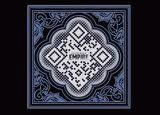 Már kaptam is elő az okos-telefonom, hogy lefotózzam a kódot. Pillantok múlva már olvastam is a kód tartalmát. Azaz csak olvastam volna, mert a feltáruló szöveg az online bankolás kódszólistáira emlékeztető karaktersorokból állt… vagyis csak véletlenszerűnek tűnő számok és betűk egyvelege volt kivehető… Hmm…?!Kicsit szégyenkezve tértem magamhoz a kíváncsisági roham hullámának lecsengése után és máris átcsusszantam a vezetőülésbe, hogy a laptop tulajdonosát „üldözőbe” vehessem – hiszen még láttam, ahogy az utca végén lévő piros lámpától éppen akkor indult el balra kanyarodva. A rendszámot ugyan már nem tudtam kibetűzni, de a kisautó még jól felismerhető volt… Sajnos én is pirosat kaptam, de még épp láttam, amint a Lány kocsija egy notebook-szaküzlet mellett éppen jobbra fordult… Türelmetlenül vártam a zöldet, agresszíven játszottam a gázzal – ami egyébként nem szokásom - majd csikorgó kerekekkel indultam el (ami szintén nem szokásom), és máris húztam el jobbra a notebook-szaküzlet mellett… Szerencsémre a másik autó a távolban  ismét jobbra fordult a 3. lámpánál…Mázlim van – gondoltam, ám ekkor félelmetes dörrenés hallatszott, mintha a városra szakadt volna az ég és a közlekedési lámpák hirtelen kialudtak. Hát, ez meg mi a ménkű volt?! Csak nem egy villám csapott be valahova? Vagy az is lehet, hogy egyszerűen csak beázott valahol a rendszer ebben a nagy esőben!?Mindegy is: nekem éppen jókor jött ez a kis áramszünet! Nyomtam a gázt, kattogott az ABS, meg-megcsúszott az autó, de mindhiába, ugyanis az „üldözött célszemélyt” mintha a föld nyelte volna el… A következő sarkon egy sérült oszlopból méretes szikrák pattannak elő…(tehát mégsem a víz, hanem a villámcsapás lehet az áramszünet oka?)…Jobb híján lassan továbbgurultam, valami megmagyarázhatatlan bűntudattal a szívemben…Röviddel később azonban már azon sajnálkoztam, miért is nem volt nálam az inverter, mint általában, mert a laptophoz csak a szokásos hálózati adapter volt a táskában, szivargyújtós csatlakozó nem. Így a laptop rejtélyének megfejtéséhez stabil áramforrásra volt szükségem. Tehát: irány haza…Az autóm a rutineljárás szerint már, mintegy száz méterről felvette a kapcsolatot a garázzsal, jelezve érkezésem – hiszen hol is lakhat egy IT-őrült máshol, mint egy ”okosházban”…Szerencsémre itt nem volt áramszünet! A QR-kód tartalma gyanúsan alkalmasnak tűnt arra, hogy - fellengzősen szólva - az esetleges jelszószükségletemet le tudjam fedni a hátrahagyott digitális lábnyomok és így a tulajdonos személyazonosságának feltárása érdekében…Amint az automatikusan nyíló garázskapun át beparkoltam, máris magam mellé állítottam egy hosszabbítót, s azonnal rá is kapcsoltam a laptopot a hálózati áramra… Most, hogy már korlátlanul állt rendelkezésemre idő és energia… A laptop LED-jeit figyelve azonnal látszott, hogy gazdája csak úgymond lealvózta a készüléket. A zárolt felhasználó neve több mint furcsa volt: csak véletlenszerű számok és betűk… Persze mi más is lehetett volna ez a karaktersor, mint a QR-kód listán szereplő első kód első fele… A jelszó, nos tehát a jelszó az első kód második fele illett, hogy legyen – s persze az is volt… Bent voltam!Női hangNagyi! Nem semmi, már be is jutott! Azok után, hogy milyen könnyen sikerült leráznom a forgalomban, nem hittem volna, hogy itt majd ilyen kis fürge lesz...Modul: Mappa- és fájlrendszerFérfihangTehát máris bent voltam…Látni akartam kivel is állok szemben: milyen digitális nyomokat hagyott maga után ez a LÁNY… például a mappa- és fáj-rendszerben?Sok helyen érdemes kutakodni egy számítógépben, jobb híján ötletszerűen úgy döntöttem, a kukával, vagyis a Lomtárral kezdem. A kuka általában az asztalon található (innen is látszik, milyen perverz alakok ezek az IT-guruk), de ha véletlenül valaki elrejtené a kuka ikonját, akkor sincs veszve semmi! Több egyéb lehetősége is adódik a peches halandónak, például az Intéző megnyitása után a LOMTÁR szócska a címsoron keresztül beazonosítható… Sőt, a Windows7 felkínálja a gyakori ikonok megjelenítésének kezelését támogató vezérlő felületet… Keresni tehát nem kell a Lomtárat, de nem is illik ész nélkül keresgélni egy gépen, mert a keresési kifejezéseket is naplózza a rendszer, s ezt a naplót már nem is olyan egyszerű törölni…Női hangNagyi! Na, nézd csak a kis tisztaság-mániás jelöltedet! Épp kukázik a lelkem… FérfihangMit is várhattam volna, a lomtár természetesen üres volt… Nem csak csinos ez a LÁNY, hanem pedáns is. De akkor, miért hagyta el a laptopot… Hmm… Nehéz dolgom lesz…! Pedig tudtam volna örülni annak, ha - tegyük fel - az egyes automatikus mentések eredményeit véletlenül benne felejtette volna. Az ilyen állományok a fájlnéven keresztül nehezen ismerhetőek fel utólag, de tartalmuk néha jól értelmezhető lehet…Induljunk ki akkor talán máshonnan… A QR-kódban elrejtett jelszavak valamihez biztosan kapcsolódnak. Esetleg a többi kódot is érdemes lenne közelebbről megvizsgálni, hátha „beszédesek” … Szóval mit is rejthet egy-egy kód? Hmm, hát ez furcsa…az egyik kód első feléből kisejlik a ZIP, s a második felében pedig ott van a P-I-Z, azaz a fordított sorrendű karaktersor… A harmadikban EXE és EXE található, hahaha, még jó , hogy nem ez volt az,  amit elsőként nagyító alá vettem, a tükrözés lehetőségére innen biztos, hogy rá sem ismertem volna… Na, gyerünk csak tovább: és ez meg mi a csuda akar lenni? Hová lettek ebből a betűk? Lassan a testtel: ugyan az egész kód csak számokból ááááll, de az első kódrészlet számait a másik kódrészlet fordítva adja vissza… hát ez nagyon király… ez egy banki azonosító, sőt tudom is, melyik banké, lévén véletlenül nekem is ott van az egyik folyószámlám…Na de haladjunk csak szépen sorban: többek között tehát egy ZIP-file-t kellene megtalálnom, s a jelszó vélhetően majd a kicsomagolásához fog kelleni…Akkor hát nézzük, hány ZIP-állományt is tartalmaz ez a csinos kis laptop…Női hangNagyiiii! Honnan tudtad, hogy érdemes lehet ennek a fura alaknak esélyt adni? Mintha valaki súgna neki. Már ki is adott egy keresési kifejezést: s persze mi más is lenne ez, mint a *.ZIPFérfihang<<hangkulissza = winchester-hangok…ujjak dobolása a laptopon….>>S láss csodát: hát persze – mit is várhattam volna mást… Természetesen csak EGYETLEN EGY tömörített állomány van az egész laptopon!7ZIP - Megnyitás… Hmm, „csak” egyetlen egy png van benne. Megnyitáááás…Persze jelszót kér… Nem, gond, hiszen meeegvaaan… Szép nagy állomány, volt értelme tömöríteni…Máris nyílik… Na neeee… Ez nem lehet igaz: még egy QR-kód – pontosabban, csak egy QR-kód részlet…Női hangNagyi! Te egy igazi szuper nagyi vagy… Én pedig lassacskán már semmin sem csodálkozom… Már meg is nyitotta a jelölted a képrészletet! Még jó, hogy manapság nem az ügyes IT-guruknak ígérik oda a fele királyságokat és a királylányok kezét… (apró kuncogás) bár ha így folytatja ez a kis zseni, még a végén….FérfihangSzórakozik velem valaki?! Ennyi véletlennek már szinte oka kell, hogy legyen… S persze az igazi kééérdééés már csak az: mi lesz a QR-kód üzenete, ha minden részletét megtalálom…?Ha megtalálom…?!***Modul = online szolgáltatásokFérfihangIgen, igen, bent vagyok… Úgy érzem, mindennek a kulcsa a QR-kód kell, hogy legyen, vagyis kár is más után nézelődni. A jelszavaknak pedig muszáj valamilyen segítséget adniuk saját értelmük megfejtéséhez. Próbáljunk csak meg a másik fejével gondolkodni: az informatika világa telis-tele van néhány betűs rövidítéssekkel, melyek kiválóan alkalmasak trükkös asszociációk támogatására: pl. rögtön itt is egy pár ismerős: ZIP, EXE…. Alakuuuul… Ha pedig valahol esetleg nem lenne egyetlen betű sem – nini, pl. rögtön itt is van egy, akkor…Akkor pedig illik, hogy …. máááázlija legyen az embernek: ez itt ugyanis éppen a saját bankom azonosítója… Bár nem illik mások pénztárcájában turkálni, de ha szeretném megtudni, kinek is kell visszaadnom a laptopot, mese nincs, meg kell kísérelnem a belépést a netbank-ba.A belépés során hibázásra sok módom nem lesz, vagy azonnal jó a tippem, vagy pár próbálkozás után úgy is kitiltana a bank biztonsági rendszere… Ez pedig hiányzik a fenének…Női hangNagyi! Te is hallod a pittyegést? SMS jött. Jó-jóóó… már hozom is a telefont… Hoppá: hát ez nem semmi: a banktól jött és sikeres belépést jelez… Szóval a kis kíváncsinak nem elég az ajándék laptop, még egy kis zsebpénzt is szeretne?FérfihangTényleg szégyellem magam, úgy érzem, mintha kukkolnék…Nini, itt egy olvasatlan belső email… Úgy látszik, valami fontos rendszerüzenet lehet… Addig, míg az ember el nem olvasta, nem is enged tovább a vezérlés. Még azt sem látom, mi lehet az ügyfél neve… Pedig normál esetben azonnal látni kellene a legfontosabb összefoglaló adatokat: pl. mennyi a rendelkezésre álló összeg, mik voltak az utolsó tranzakciók, van-e esetleg még alá nem írt, de már rögzített átutalás, stb. De itt és most sajnos egyelőre még semmi…Hát akkor nézzük elsőként ezt a fránya levelet…Női hangNagyiii! Ez a szemtelen alak megnyitotta a levelünket…Na, jó, igaz, neki hagytuk hátra, de a belépés után nem vacakolt, azonnal rá is kattintott…FérfihangSok mindenre számítottam, pl. arra, hogy bejelentik a következő tervezett rendszerkarbantartás miatti leállás időpontját, vagy éppen azt jelzik, hogy ilyen-olyan kondíciók hamarosan meg fognak változni, de ilyet még nem láttam soha:„Üdvözöljük! Kérésének megfelelően a számlájához tartozó online hozzáférés korlátozása aktív, a számlához 94 óra 36 perc múlva lehet ismét online hozzáférni. <Az Ön netbank-csapata>”Ennyi? Tényleg csak ennyi?Női hangNagyi! Azt hiszem, baj van… A jelölted éppen most kattintott a levél bezárására, anélkül hogy…FérfihangHoppp-hoppp-hop-hop-hop…. már majdnem elfelejtettem az aranyszabályt: a képernyőn mindig mindenkor mindent el kell olvasni! Még szerencse, hogy a levél bezárását egy ellenőrző kérdés akadályozza… Hiszen van itt egy görgető sáv, s ez azt jelzi, hogy a levél alján még lesz valami…Női hangNagyi! Hááát úgy tűnik a kis mázlista éppen a szakadék széléről táncolt vissza…FérfihangNo, ez meg mi a csuda… Csak nem? Ez egy újabb QR-kód… Illetve még sem, ugyanis a levél alján csak egy vékony csíknyi kódrészlet van… ami csak egyet jelenthet: ebben a laptopban lesz még több is… vaaagyis: attól tartok valaki vagy nagyon szórakozott, vagy nagyon szórakozott - velem?!Modul: e-KapcsolattartásFérfihangA bejutás a laptopba tehát egyszerű volt. Az Asztalon furcsa módon semmi…. Még a Lomtár ikonja sem látható. Ellenben a tálcán ott rikított egy nagy zöld folt, aminek nem illett volna ott lennie… A Skype élő online kapcsolatot jelzett… Női hangNagyi, nagyi, naaagyiiii! Nagy baj van, Nagyikám! A Skype automatikus bejelentkezését elfelejtettem szétzilálni… Attól tartok, most improvizálnunk kell… Valahogy érdemes lenne elterelni ennek a kis kurkásznak a figyelmét arról, hogy élő hálózati kapcsolata van a gépnek… Talán még nem késő?!FérfihangHmmm-hmmm: De hát én nem is léptem még be semmilyen hálózatba… Hogy is van ez?Női hangNagyi! Vezéráldozatként egyszerűen odadobnék neki egy kódrészletet, ezen majd biztosan elmorfondírozik, s addig sem nyomoz a hálózati beállítások után…Mit szólsz hozzá?FérfihangNa, de nézzük csak, milyen hálózatok is érhetők el innen a saját házamból, amiről eddig nem is tudtam?tüp-tüp-tüp-tüdüp-tüp (skype-hívásjel – vö. Időfutár :-)tüp-tüp-tüp-tüdüp-tüp (skype-hívásjel – vö. Időfutár :-)tüp-tüp-tüp-tüdüp-tüp (skype-hívásjel – vö. Időfutár :-)FérfihangAkárhonnan is van Hálózat, ez most egy bejövő hívás. Lehet, hogy nem is nekem kell még a végén megtalálnom a Lányt, hanem máris Ő talált rám? Hát akkor lássuk csak, ki is van a vonal másik végén…tipikus Skype-os megszakítás hangeffektFérfihangAttól tartok erről lekéstem. De semmi gond, azt azért meg lehet tudni, ki is volt a hívó… Bár ezekkel az aljas (alias) nick-nevekkel sokra nem megy az ember. Fura, a hívás egy bizonyos EXE nevű valakitől érkezett, de ilyen néven vajon ki a manó regisztrálhatta magát a Skype-on? tipikus Skype-os chat-üzenetérkezett hangeffektHopppááá! Egy chat-üzenet érkezett… A másik fél egy fájlt szeretne küldeni… ami nem más, mint eeeegy exe.exe… Hmmm Valaki nagyon szereti ezt a három betűt… Vélhetően ez egy önkicsomagoló állomány lesz, vagyis például a küldő nem bízik abban, hogy a fogadó saját maga minden lépést el tud végezni a kitömörítés kapcsán. Ezek szerint a laptop tulajdonosa nem egy nagy ász? Vagy esetleg az, aki küldi az anyagot, az olyan nagy guru, hogy mindenkit „lenéz”? Az sem kizárt, hogy a küldő egy speciális programot akar indíttatni, hogy ezzel vegye át a vezérlést az elveszett laptop felett?Mindegy is: bár általában nagyon kockázatos ilyen állományokat fogadni, hiszen ha nem egy önkitömörítő fájl érkezik, akkor bármit történhet utána a laptoppal… De valami azt súgja, itt és most minden rendben lesz… S nem mellesleg: végül is ez nem az én laptopom! :-)tipikus Skype-os küldés sikeres hangeffekt (ha van ilyen)…Meg is érkezett… Hát akkor nézzük csak, mi is lehet benne…? Hmm… Jelszót kér a dög…  Jelszót csak egy forrásból kérhet, még pedig a visszaolvasott QR-kódból… Na, de melyik is lehet az? <<ujjdobolás a laptopon>>Női hangNagyi! Ha ilyet csinálna egy hétköznapi halandó, vagyis csak úgy befogadna mindenféle kóbor exe-állományokat, akkor gyorsan bajba kerülhetne… Ennyire felelőtlen lenne a Jelölted? Vagy ennyire kíváncsi? Vagy, ahogy már sejtetted, nem elég, hogy ért egyhez, s máshoz, még az intuíciója is rendben lenne? FérfihangHa minden igaz, szerencsém van: csak egyetlen egy jelszóban szerepel az EXE-EXE betűkombináció… S valóban: a fájl máris nyílik, a tartalma pedig egy képállomány… Aha, aha-aha: egy újabb QR-kód, illetve egy kódrészlet…Női hangNagyi! Ennek a fickónak jól vág az esze: azonnal megtalálta a megfelelő jelszót… Nem is tudom, bosszankodjak, vagy szurkoljak neki? Tudod mit, inkább szurkolok… Végül is mégis csak az a cél, hogy megtaláljuk az Igazit… Na, Nagyi, ne mosolyogj ilyen sejtelmesen, légy szíves…FérfihangÁllj, állj, állj… Mi is történik itt: elvileg nem lenne szabad, hogy online legyen a gép, nem derült ki, vajon ki is hívott, …hmm… mi folyik itt???… Azt még elvileg csak-csak érteném, ha a tulajdonos, mint egy elhagyott telefon esetében bejelentkezne…De végül is nem jelentkezett… Vagy a kódrészlet lesz majd a megoldás…?Női hangHűűűű, nagyiiii! Nem csak az a baj, hogy lelepleződhet az online kapcsolat, hanem a skype-chat archívumát sem hiszem, hogy kitöröltük… Ajajajaj… Remélem, most, hogy a beetetés sikeresen megtörtént, nem kezdi el feltúrni a korábbi beszélgetéseinket…FérfihangBármi folyik is itt, én biztosan nem hagytam volna, hogy egy meglehetősen kétes legitimitású hálózati kapcsolat ilyen egyszerűen lelepleződjön, főleg azért nem, mert ha ez esetleg csak a véletlen műve, akkor a Skype chat archívumában is bármi ott maradhatott… (tenyérdörzsölés hangja)Modul: Biztonságos internethasználatFérfihangBejutni egy számítógépbe az egy dolog, de valami érdemi tartalmat találni, nos, az már egy másik kihívás. Egy viszonylag egyszerű trükk, ha azonnal nyitunk egy Böngészőt, s kísérletet teszünk arra, hogy automatikusan berepüljünk a Facebook-ra. Bár én nem használom rendszeresen a Facebook-ot. Túl sok időt köt le, sőt mindezt kiszámíthatatlanul. De még én is betároltam a felhasználónevemet és a jelszavamat, hogy alkalomadtán csak egy kattintás legyen a fontosabb üzenetek gyors megtekintése. Lássuk csak: Hátha ennek a laptopnak a tulajdonosa is ilyen kényelemszerető… Női hangNagyi! Ez a fafej, úgy tűnik, azt hiszi, mindent tálcán nyújt neki az élet… De ez most nem jöhetett be neki… Hiába akart lendületből Facebook-ot indítani, a betárolt felhasználó neveket és jelszavakat eltávolítottam… ahogy kérted…FérfihangOK-OK, természetesen nem várhatja el az ember, hogy ekkora szerencséje legyen… Azért egy próbát megért… <<ujjak dobolása a laptopon>>Hát akkor lássuk csak újra azt a jelszólistát… Látok itt ZIP, EXE és hasonló beszédesnek tűnő jeleket a jelszavakban, de egy ilyen hosszú szót, mint a Facebook biztosan nem fogok találni… Hát igen… nincs is… se fcbk, se semmi más hasonló…Pedig valamilyen nyomnak lennie illene, hiszen a böngészőben, a könyvjelző sávon ott van a Facebook is…Ha nem betűket kell keresni, akkor nincs más hátra, a számok között kell lennie valamilyen trükkös megoldásnak: vegyük talán a manapság legegyszerűbb trükköt. Az emberek zömének van telefonja, annak van billentyűzete, s azon a betűk és a számok egymásnak megfeleltethetők…Tudnám persze fejből is, de azért nézzük csak a telefonon: F = 3, A = 2, C = 2, E = 3, B = 2, O = 6, s persze még egyszer O = 6, K = 5. vagyis 3223-2665…Voila! Hát máris itt a megfelelőnek tűnő jelszó!!! Lássuk csak: jól gondoltam-e…???Női hangNagyi! Ha nem is kapkodta el, de azért egészen gyorsan bejutott… Van ebben a fickóban valami… valami kreatív… ezt azért el kell ismerni… De azért még nincs vége az akadálypályának… FérfihangNaaa, hát ez meg mi a szösz? Egy üres Facebook-profile? Vagyis pontosabban egy majdnem üres profil… Egy ismerőse azért van ennek a titokzatos idegennek…S ez a személy talán segíthet abban, hogy közelebb juthassak a keresett adatokhoz… Na, nézzük csak, ki vagy te? Én. Ééééén….?Női hangNagyi! Úgy szeretném látni most a képét! Kár, hogy nem engedted meg, hogy a beépített mikrofon és a webkamera jelét is figyeljük… Az is lehet, hogy motyog magában – kinézném belőle… amolyan magában beszélő fajta… De az biztos, hogy most elkerekedett a szeme! Most, hogy saját magával találkozott az egyetlen Facebook-ismerős szerepében… FérfihangNa, ez azért más sok! Ahhoz, hogy valakinek, akit nem is ismerek az ismerőse legyek, ennek a bizonyos titokzatos idegennek elvileg fel kellett törnie az én Facebook fiókomat… Ennek azonban roppant kicsi az esélye, lévén csak egy speciális környezetből szoktam belépni, máshonnan lényegében nem is igazán lehet… Rögtön megütne a guta, ha valaki ide a házamba is betört volna… Bár ennek semmi értelme, az eszköz, amin keresztül a Facebook-ot elérem, mindig nálam van… Na, itt akkor nem stimmel valami… Nagyon nem stimmel… Ennyire célzottan, ennyire minden egyéb nyom nélkül nem lehet disznólkodni… Itt valami más megoldásnak kell lennie a háttérben…Nézzük csak meg közelebbről, ki is ez az „én”?Haha, hahaha: micsoda pimaszság, valaki a nyilvános Facebook-adataimról egy fajta majdnem identikus klónt készített… aminek elsőre még én is bedőltem…Persze így jár az, akinek a nevében kötőjel van. S ez a kis huncut álbetörő ezt alsó-aláhúzással helyettesítette…Kinek tűnik ez fel ilyen helyzetben azonnal…?Hmhmhm…Ha azonban ilyen fontos az alsó-aláhúzásra felfigyelni, akkor… vagyis akkor ez akár egy újabb utalás is lehet…Ha találnék egy olyan jelszót, amiben van alsó-aláhúzás és kötőjel is, akkor akár ennek a kamu-énemnek is bejuthatnék a Facebook oldalára…S itt is van… <<gépelés hangok>>S persze bent is vagyok…Női hangNagyi! Megáll az ész! Már arra is rájött, hogy Ő nem is Ő… Nem sokáig zavartatta magát… A végén még kiderül, hogy ez a pasi egy fóbiás őrült… Akinek így vág az agya mindenféle IT-trükkök kapcsán az garantáltan üldözési mániás…FérfihangAz idővonal felülvizsgálata egyetlen elvégzetlen feladatot jelez…Csodálkozom, hogy még nem futottam bele egy újabb QR-kódba…Női hangNagyi! A jelölted a célegyenesben van. Most kattintott az idővonal felülvizsgálatára…FérfihangPuff neki! Kellett nekem emlegetni a QR-kódot… Hát itt is van, megkaptam… Hjába, no! Emlegetett QR-kód megjelenik! Még csak nem is egy egészet, hanem csak egy újabb töredéket, egy csíkot…Modul: e-ÜgyintézésFérfihangTehát itt van az ölemben egy idegen laptop, s rájöttem arra, hogy a táskadísz maga egy jelszó-gyűjtemény. Sőt: ezek a jelszavak élnek – nagyon is élnek, hiszen ezek segítségével jutottam be ebbe az egyre misztikusabb laptopba…Úgy érzem, több segítségre nem illik számítanom, min a véletlenszerűen felismert és visszafejtett QR-kód. Tehát a következő lépést a jelszavak között kell keresnem ahhoz, hogy a laptop-tulajdonos kilétét sikerüljön felfednem…Ha egy laptop tulajdonosa ilyen óvintézkedéseket tesz, vagy inkább ennyire óvatlan?, nos, akkor ő vélelmezhetően egy tudatos eszközhasználó, akinek kell, hogy legyen ügyfélkapus regisztrációja…Manapság ugyanis már nagyon is megéri ezen regisztráció érdekében azt a néhány percet rászánni. Az ügyfélkapu birtokában az időpontfoglalástól, a fogyasztóvédelmi panaszok online beadásán át, a munkavállaláshoz esetleg egyre gyakrabban szükséges erkölcsi bizonyítvány igényléséig vagy egyes adóbevallások benyújtásáig szinte napról napra több szolgáltatás érhető el úgy, hogy a szobából ki sem kell mozdulnunk… s nem kell órákat várakoznunk sorszámmal a kezünkben a különböző hivatalokban… hiszen ez éjjel-nappal nyitva áll!Szóval ügyfélkapu… Vajon melyik jelszó az, amire itt és most szükségem lesz?Abban természetesen nem is reménykedem, hogy valaki ilyen fontos bejelentkezési jogosultságot egy ilyen rafináltan védett laptopon egyszerűen csak betárolna a böngészőjében.S ahogy látom, sajnos igazam is van…Szóval ügyfélkapu… magyarorszag.hu… gate.gov.hu… Hát igen, a gate.gov.hu már olyan betű-kombinációkat tartalmaz, melyek egy jelszóban elsőre fel sem tűnnek…fel sem tűnnek, hacsak az ember nem pont ezeket keresi…<<ujjdobolás>>keresiiii<<ujjdobolás>>keresi<<ujjdobolás>>s amilyen mázlista, meg is találja!!! Női hangNagyi! A jelölted már a gate.gov.hu-n jár… Sőt, már a belépéshez szükséges adatokat is beazonosította… Na, de még korán örül a kis kíváncsi…Férfihang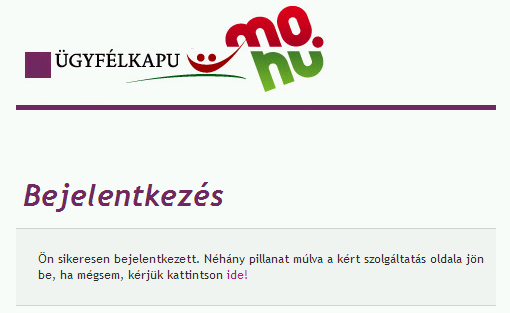 Nagyon hosszúnak tűnik nekem ez a néhány pillanat… Már réges-régen az értesítési tárhelyen kellene lennem… Onnan pedig már csak egy kattintás lenne a saját adatok menüpont, ahol, ha postacím nincs is, de egy élő email-címnek illene lennie…Női hangNagyi! Most milyen türelmesen vár… Még mindig nem kattintott a megadott pontra… Vajon mire várhat? FérfihangHát akkor kattintsunk csak a felkínált menekülési útvonalra…Nanananananana…neee... Kék halál? De nem, ez csak egy pont olyan kinézetű oldal, mint amikor egy számítógép összeomlik…Nézzük csak, mit is írnak itt?Női hangNagyi! Még szerencse, hogy annyi jó ismerősöd van a megfelelő helyeken… Ez a kis trükk másnak nem adatott volna meg csak úgy minden további nélkül…FérfihangSzóval azt írják itt, hogy a sajnálattal közöljük, a rendszer váratlanul leállt. Ön az ilyen esetekre beállított ügyrend értelmében az alábbi linken letöltheti azt a dokumentumot, mely minden eddigi adatát tartalmazza.Azonban az adatokhoz az Ön által előírt jelszavak birtokában lehet csak hozzáférni.Furcsa, több mint furcsa – még sehol sem hallottam arról, hogy ilyen vészforgatókönyveket az ügyfélkapus rendszer támogatna… Valami nagykutyával hozott volna össze a sors, vagy csak én voltam eddig figyelmetlen???Most már mindegy: töltsük le a felkínált xlsx-állományt, ha egyszer már így alakult…Női hangNagyi! Úgy tűnik, már nem lamentál tovább, mintha elfogta volna a vadász-szenvedély…FérfihangMeg is van! OK-OK, ha nem is túl sok, de azért vélelmezhetően jelentősebb mennyiségű adatot komfortosan Excel-táblázatok formájában szokás közölni… Ha jól láttam az előbb, akkor volt a jelszavaim között GOV utalás mellett egy XLSX jelzés is…Biztosan nem úszom meg, s az xlsx kapcsán valahol lennie kell majd egy jelszónak…Női hangNagyi! Ha egyszer valaki megérzi egy megoldásmenet ízét, akkor megy már minden, mint a karikacsapás…FérfihangIgen-igen: az xlsx-ben egy kérdőívszerűség van, de <<excel default csilingelés a védett cellába írni akarás kapcsán>>a válasz-cellákba nem enged írni a rendszer…Jó-jó-jó… tudom-tudom: korrektúra-lapvédelem feloldása…jelszó megadás…S már működik is…Biztos, ami biztos, a válaszadás előtt nézzünk csak meg, mekkora is a tartalommal lefedett táblázati terület, ha már eleve csak egyetlen egy munkalap van a munkafüzetben…Tehát akkor: SHIFT+CTRL+ENDNői hangNagyi! Kíváncsian várom, tudja-e majd a válaszokat a kérdésekre…?Na, ez nem semmi: naaggyyon taktikus a Jelölted. Tudni akarja, mekkora is az adattenger…FérfihangBrrr: több szár oszlop, sok százezer sor… Na, ezt nem lehet értelmesen úgy sem áttekinteni…Gyerünk csak inkább vissza a kérdőívhez: …szóval….születési év, hó, nap, óra? peeerc? – Még jó, hogy a családi legendárium anno utalt ezekre…<<gépelés hangjai>>Születési hely GPS koordinátája?Na, ne szórakozzunk már, kérem… Igazán szerencse, hogy a GPS rendszer jelenleg nem arra van kitalálva, hogy 3D-ben adjon meg adatokat, hiszen a végén még azt is megkérdeznék melyik emeleten, melyik szülőszobában állt az szülőágy…Nesze neked modern asztrológia…Női hangNagyi! Ügyes fickó ez! Az óra-perc adatot lendületből hozta…FérfihangHát akkor lássuk csak: szerencsére a szóban forgó kórház még áll, sőt működik is, így legalább nem kell megtippelnem azt, hol is állhatott… Manapság pedig már szinte minden magára valamit is adó intézmény, vállalkozás megadja a weboldalán a kapcsolati adatok között a GPS koordinátáit is…Női hangNagyi! A nagy nyomozásban fel sem tűnt a kis zsenidnek, hogy a laptopon elvileg nem illene, hogy legyen élő internetkapcsolat… Már száguld is a weben a kórház weblapja felé…FérfihangOK, meg is van… De valahogy olyan furcsa érzés fogott el… mintha valami nem lenne még sem rendben… De erre majd később térek vissza… A nyelvtanulás alapszabálya, hogy általában az első megközelítés, vagyis az intuitív válasz a legjobb… Vagyis nem illik a spontán vészjelzéseket figyelmen kívül hagyni…Szóval már itt is a válasza a kérdőívnek: S35789, O432…Hmm…Ez pedig nem lehet más, mint az egyetlen munkalap 35789. sorának és a 432. oszlopának metszéspontjában lévő cella…Ami pediiiiiiig – mi is lehetne máááás, mint – na persze, mi – mint egy újabb QR-kód... Pontosabban egy apróra állított és fekete-fehér mintázattal feltöltött cellatartomány… amit egy képernyőképen teljes terjedelmében láttatva, mint valódi képrészlet lehet majd tovább-feldolgozni…Női hangNagyi! Meg kell hagyni, egészen szuverén módon lavírozott végig a pályán a mi kis barátunk…Modul: Eszközök és operációs rendszerekFérfihangBejutni egy laptopba, hát igen, az már önmagában is egy szép teljesítmény… De: a neheze csak ezután kezdődik…Digitális lábnyomokat kell keresgélni, s persze nem is akármilyeneket. Nekem most a laptop-tulajdonos személyét kellene kinyomozni – egyéb esetleges  khmm szokásai nem érdekelnek… Se most, sem máskor…De hol is kezdjem?Alig telt el egy óra a laptop megtalálása óta, …… apropó… egy óra…Mennyi is az idő?Hol is van a telefonom…?Ááá, mindegy is, hiszen itt laptop… Nézzük csak…Mennyiii?Vagyis, hogy nem „mennyi”, hanem „ennyi” biztosan nem lehet még…Jól van egyáltalán ezen a gépen a rendszeridő beállítva?<<billentyűk kattogása>>Még hogy jól beállítva: nem csak az óra perc, hanem még a dátum sem stimmel…Női hangNagyi! Jó szeme van a jelöltednek, már ki is szúrta a téves rendszeridőt…FérfihangHmmm…Mindenképpen furcsa: általában a rendszeridőt csak kevéssé nemes manipulációk kapcsán illik piszkálni. Például, ha valaki egy időben limitált szoftvert használ kipróbálásra, majd – bár a szoftver tetszik neki – de még sem akar egy jogtiszta példányért fizetni. Nos, ilyenkor a rendszeridő visszaállítása „segíthet” a problémán… - bár, ez nem szép dolog! Nagyon nem szép dolog… Persze az is lehet, hogy ez itt és most mást akar jelenteni, azaz mindez nem is a véletlen műve, hanem egy további jel a QR-kódban talált jelszavak mellé…Már pedig, ha a rendszeridő téves, akkor érdemes lesz belepillantani a BIOS-ba is.De akkor mégis csak kell a telefonom:No, nem csak a pontos idő miatt, hanem azért is, mert ha véletlenül jelszóval védené a tulajdonos a BIOS-t, akkor a visszafejtett QR-kód tartalma is azon van még…Akkor hát gyerünk…Női hangNagyi! Már a BIOS-ban matat, azaz, csak matatna, ha tudná a jelszót…FérfihangA visszafejtett kódban úgy tűnik, van is egy olyan jelszó, melyben ott van a BIOS szócska, s mivel más ismerős rövidítések is láthatók még más jelszavakban, fel kell tételeznem, hogy a jelszókészlet kialakítója nem vette a fáradtságot, valami iszonyatosan bonyolult rejtjelezés kialakításához… …még szerencse…Női hangNagyi! Ez aztán nem tartott sokáig! Már bent is van…FérfihangA BIOS-ban sok piszkálni valóm itt és most nincs. Gyorsan beállítom a helyes dátum-adatokat, aztán lássuk a medvét…Gyors kis gép ez… Kéééész is…Hééé, ez meg itt mi a fene?A BIOS piszkálása előtt nem így nézett ki a képernyő…Női hangNa, Nagyi! Beindult az időzített bomba!FérfihangEzek szerint a rendszeridőt valamiféle applikáció figyelte…S úgy tűnik, eljött az idő, hogy megnyissa ezt a programot… ennek felületén pedig ott éktelenkedik egy… szóval egy csíknyi QR-kód…Hát ez gyorsan ment, persze, hogy mit is kezdek majd egy ilyen kódrészlettel, az még nem is olyan magától értetődő…Női hangNagyi! Azt mindenképpen meg kell dicsérnem a Jelöltedben, hogy tranzakciós szinten vezeti a vele történteket.Ugyanis nyitott egy Excel-táblázatot és a következőket kezdte felvezetni benne: id, jelszó, jelszó sorszáma a QR-kódban, a QR-kód elérhetősége a merevlemezen, a feladat megoldásával eltöltött idő, s persze a sorok az egyes jelszóhasználatok, mint események…Mintha máris sejtené, mire megy ki a játék…Modul: Net-használatFérfihangNem semmi, hogy valaki ilyen pofátlan trükköt alkalmazzon, mármint hogy a legtitkosabb kódjait a saját táskáján hordozza ország-világ előtt, ahhoz azért már kell egy fajta magabiztosság… vagy éppen felelőtlenség…Ha még az is igaz lenne, hogy létezik egy QR Kft., akkor azonnal a kardomba dőlök! Bár nem is lenne rossz marketingfogás sem, ha azokat, akik egy ilyen furcsa geo-caching-szerű játékban megállják a helyüket, nos, azokat a cég megjutalmazná a visszahozni tervezett laptoppal… Na, de elég a bohóckodásból…<<határozott fújtatás>>Minden esetre az biztos, hogy valamerre el kellene indulnom, hogy a laptop tulajdonosának kilétét felfedjem…<<sóhajtás>>De miért is ne keresgéljek egy kicsit a QR Kft. után? Mit veszthetek? Olyan hibbant az ötlet, hogy akár még jó is lehet a végén valamire…A kormányzati oldalakon, mint az e-cégjegyzék és az e-beszámoló most nincs értelme szétnézni, hiszen egy játékhoz szükséges apró mozzanatokat még sem illik a társasági szerződésben vagy az éves beszámoló jelentésekben elhelyezni… Ez egyszerűen már minden határon túllőne…De egy rejtélyes kis honlapocska, weboldalacska valahol a nagy internetes adatóceánban bármikor kialakítható…Akkor hát hajrá!Az első keresési kifejezés legyen rögtön a „QRCODEKFT” idézőjelek között, hogy csak a legszűkebb találati listát kapjam vissza egyből… Ez elég szakmai, elég magyaros, ill. eléggé kevert nyelvű, valamint elég hosszú és speciális, hogy kevés helyen forduljon csak elő… Ha valaki tényleg üzenni akar ilyen elvarázsolt módon… magának és/vagy másoknak…Ha nem jön be, akkor ennyi – majd csak kitörpölök utána valami másik megoldásgyanús utat…?Akkor hát: „Q-R-C-O-D-E-K-F-T” és ENTERNői hangNagyi! Ezt látnod kellene, ez a fickó egy igazi intuitív zseni… Első beletrafálni a tutiba, az azért nem semmi…FérfihangNa, tessék, itt is van – egyetlen egy találat! Ahogy illik egy ilyen rafinált társasjátékban…Lehet, hogy mégis csak lottóznom kellene?Női hangNagyi! Ugye jó, hogy a tegnap sebtében összetákolt oldalra nem tettem jelszót… Mindenhol máshol úgy csináltam, ahogy mondtad, de gondoltam, egy kis zavarórepülés nem árthat meg… Vagy félő, hogy ezzel összekavarjuk ezt a szegény kis álmodozót?FérfihangHoppá, az egész oldal üres?!Vagy még sem…Ha van görgetősáv, akkor van tovább is…CTRL-ENDNői hangNagyi! Egy pillanatra azért meghökkent az üres oldal láttán… De, mint egy jól kiképzett katona, azonnal kapcsolt, s máris ugrott az oldal aljára… De most hiába… Hihih…FérfihangNa, neee…Most tényleg görgessem végig ezt a hosszú oldalt – lehet, hogy a semmiért?De hát, akinek ez kell, ez pont olyan – tartja a mondás…Akkor gyerünk vissza az elejére: CTRL-HOME – s lássuk tételesen…De várjunk csak, még egy klasszikus trükköt azért érdemes bevetni:CTRL-A vagyis jelöljünk csak ki mindent, nehogy a végén még a fehér háttérre fehérrel írott betűk sunyi kis csapdájába essünk…S láss csodát…Hát még sem üres ez az oldal…Női hangNagyi! Hát igen, aki jó kiképzést kapott, vagy a maga kárán ugyan, de sokat tanult, az, ha tutira akar menni, akkor mindent bevet… Szép is az, ha valaki ennyire szisztematikus, és minden apróságra gondol, ha az első megérzései nem jönnek be rögtön…FérfihangIgaz, sokat nem is segít ez a nyamvadt kis QR-kód-csík, de az már biztosnak látszik, hogy jó nyomon járok…Sajnos azonban a játéknak ezzel még nincs vége…Női hangNagyi! De jó lenne tudni azt is, mit gondol a másik ilyenkor – de sajnos itt még nem tart a technológiai fejlődés… Na, ne grimaszolj ilyen sokat sejtetően – ugye, nem gondolod komolyan, hogy mégis?!Modul: Keresési technikákFérfihangHát igen, bejutottam – úgy is mondhatnám: beszippantott magába egy furcsa erőtér… Valamiért az a gondolat is motoszkálni kezdett bennem, hogy itt és most talán nem is egy véletlen beszippantásról van csak szó, hanem valamiről, ami ennél aktívabb, szándékoltabb… Akárhogyan is, de a QR-kód volt a kapu, a zsupszkulcs ehhez a virtuális teleportáláshoz. Megsimogattam a szememmel a táskán a díszes mintát…S mintha egy áramütés ért volna… úgy hatott rám a felismerés: nem a QR-kódban lévő jelszavakhoz kell felhasználási alkalmat keresnem, hanem magát a QR-kódot kell keresnem mindenfelé!Ehhez először is át kellett, hogy emeljem a telefonommal értelmezett kódot a laptopra.Gyorsan végig tapogattam a zsebeimet, mindig van ugyanis nálam egy-két pendrive – biztos, ami biztos alapon – természetesen a megfelelő kábellel. A másolás gyorsan meg is történt és már benne is volt laptopban a(z) adattoll, a dugla, adatrudi, adatkulcs, adatbot, tárka, bitbot, eszemtokja, USB-kulcs, tolltár, zsebtár, bitdominó, dugancs, tücsökpöcs, dugtár, villámtár, adatbatyu, pender, adattyú, hüvelyktár, tárkulcs, túratár, fleska, pinyó, hurcika, penderítő, adatpöcök, böktár, agybatyu, pidu, certár, pendrájv, dugacs, hordtár, zsebpöcök, adatszipka, nudli, kisagy, bitbatár, adatsíp, mini-kuki, dugitár, pendi, adattok, adattároló, töltőtok, pöndi, dugagy, digitok, bitbogár, vivi(ke), csoki, e-tár, e-nyelv..., memóka, adatcerka, pilicka, pédé, hordár, tolltartó, jeltár, dugiluki, kistár, emlékőrző, pióca, motár, adatcsat, pöcsdrájv, e-flaska, memórúd, dugóka, adathordár, bájt-tok, adaték, fütyi, cerka, bütyök, tollacs, kütyü, hajtika, pálcatár, pödördrájv, usb-ceruza, szmtok, kiskézség, adatfityó, infotár, tokoska, adattaxi, e-ceruza, adathasáb, kicsár, tűpolc, agyszopacs, e-téka, flash, tollvezet, fütyülő, usb-kulacs, töltény, tűtár, ceruzatár, mini megás, tudatkulcs, kulcstár, cumi, botmemória, fájltartó, memo-toll, bigyusz, társzívó, memtok, palágy, adatzseb, vagy minek is nevezzem ezt a hasznos kis kütyüt a szómagyarítók?!<<<http://www.szomagyarito.hu/szocikk.php?id=1 >>>Női hangNagyi! Mit csinál ez az őrült? Minek neki egy pendrive? Hiszen még nem is kattintott sehová a laptopon…FérfihangAz automatikus felismerés gyorsan megtörtént, s ellenőrzésképpen rá is pillantottam az adathordozó tartalmára, minden rendben van-e?Női hangNagyi! Csak egyetlen egy png-t tartalmaz a pendrive… Ja peeersze…Most már értem…FérfihangNa szóval, az online képkereséshez szükség lesz egy böngészőre… Ez az!Már indítottam is a Google képkeresési szolgáltatását…Női hangNagyi! Egyszerre nagyszerű és überciki! Hogy miként is juthatott eszében a QR-kódra való online keresés ötlete, azt el nem tudom képzelni, de az, hogy minden további nélkül triviálisnak tekintette a laptop élő hálózati kapcsolatait – az nagyon gáz…FérfihangMegint olyan megmagyarázhatatlanul furcsán éreztem magam, mint a laptopba való belépést követően… Mintha valami nem lenne teljesen rendben… De vajon mi?A találati lista azonban máris felvillant ééééés…A hasonló találatokon túl csak egyetlen eleme volt a találati listának…A szervernek pedig – némileg szokatlan módon - nem volt neve, csak IP-címe…Lássuk csak, lássuk csak: kihez is tartozik ez a szerver?Női hangNagyi! Nem kattintott rá az egyetlen találatra…haaneeeem: az IP-címmel kapcsolatos információkat kérte le elsőként… Szóval azt már tudja, ki is az internetszolgáltató, vagy éppen milyen vírusinformációk állnak rendelkezésre… Milyen alternatív domain-nevek kötődnek a géphez… Azt is látja, hogy nincs feketelistán a gép, illetve milyen az internetsebesség… S például az ip-tracker.org még komplett ad hoc időjárás-jelentést is szolgáltatott, a város GPS-koordinátájával egyetemben… Még szerencse, hogy csak a városét…FérfihangHát ettől nem lettem érdemben okosabb… Túl nagy a város, hogy a default GPS koordináta bármit is jelentsen…Akkor hát nézzük, milyen információk is állnak rendelkezésre a szerver webes elérhetőségén keresztül?Női hangNagyi! Már belátta a kis kíváncsi, hogy rossz nyomon indult el…FérfihangFurcsa… a nyitókép a QR-kód maga… és semmi egyéb…vagyis a QR-kódra éppenséggel lehetne kattintani… Előbb azért lássuk csak a weboldal HTML-kódját: CTRL-U…Női hangNagyi! Már megint megtorpant… Előbb a szerver-ip felesleges tesztelése, most a weboldal kódnézete… Hát így sokáig fog tartani…FérfihangSemmi érdekes…Nem maradt más hátra, mint a kódra kattintani…Női hangNagyi! Na, végre… alakul…FérfihangHát igen: mit is várhattam volna: egy jelszavas védelem…Női hangNagyi! Most ugrik a majom a vízbe! Vajon rájön arra is, miként lehet bejutni?FérfihangHmm, hmmm…Ha a táskadísz volt eddig minden történéshez a kulcs, akkor a QR-kód lehet itt is a segítség…Vagyis lássuk csak: van-e a jelszólistán valami utalás arra, hogy egy jelszó jobban kötődik a QR-jelenséghez, mint a többi…A baj csak az, hogy Q-betű mint olyan egyáltalán nincs semelyik jelszóban…Női hangNagyi! Már egy ideje nem történik semmi… Pedig itt nagyon személyre szabott segítséget adtunk neki… FérfihangHmm, hmmm…<<sóhajtás>>QR, QR, QR, QR, ku-er? KU-ER! Hogy ez nem jutott rögtön eszembe, pont nekem, aki a QQRIQ zenekart annyira szeretem! Már teljesen tönkre teszi az ember asszociációs kapacitását ez a sok angol hatás… KJU –ÁR ? QU-ER!!!Innen már sétagalopp lesz a menet…Meg is van… Bent vagyok… No, de hol is???… Azért kellett egy jelszót kiálmodnom a sok betű és szám tengeréből, hogy még egyszer megkapjam a nyitóképet… Ami még csak le sem töltődik teljesen…STOP! stop-stop-stop-stop…De hát ez nem is az a QR-kód…Ez egy másik kód részlete lesz… Vagyis még jócskán nincs vége ennek a szellemi kíntornának…Modul: Ingyenes alkalmazások a mindennapokbanFérfihang<<sóhajtozás>>Bent vagyok, bent vagyok… na, de minek, ha szinte nincs is semmi ezen a gépen…- legalábbis első pillantásra! Az persze jó dolog, ha az ember be tud jutni valakinek a laptopjába kritikus esetekben, de vajon a tulajdonos személyazonosságának feltárásához elegendő lesz-e az a nyommennyiség, amit ezen a gépen találok…Vaaaagy…Eleve nem is a laptopon lenne érdemes keresgélni, hanem például távoli gépeken?<<sóhajtozás>>Ehhez ugye bár továbbra is csak jelszavakra lenne szükség, az meg szerencsére van dögivel…Vagyis…A jelszavak között kellene olyan nyomokra lelni, ami távoli gépek kapcsolattartására enged asszociálni…Vegyük csak sorra: Miket is használok én?PUTTY, ááá, nem, ez túl direkt, ez már egy távoli gép lelkéig is elérne…Lehet persze ilyen-olyan fájlmenedzsereken keresztül FTP-zni…Ühüm, ez jó lehet – deeeee sajnos FTP jellegű utalást akárhogyan is nézem, nem találok…Várjunk csak: itt van még a WINSCP, okos is, ingyenes is…ééééés….Van is itt egy SCP-s kódrészlet…Akkor hát: nincs más hátra, mint előre…Helyesebben mégsem: ide nem elég csak a felhasználónév és a jelszó ismerete, ide kell még a távoli gép IP-címe is… Tehát, ha már SCP-s nyom – úgy tűnik – van, akkor lennie kell egy olyan jelszónak is, mely megfelel az IP-címképzés szabályainak.Mivel az IP maximum négyszer három számjegyből áll, így vagy nekiállok felmérni, melyek lehetnek az egyáltalán szóba jöhető számkombinációk, s ez sokáig is eltarthat, amire most nem feltétlenül lenne értelme időt szánni, vagy mégsem azon jelszavakat kell nagyító alá venni, ahol csak számok vannak (például - nini, ez itt éppen a saját netbankom azonosítója – még jól jöhet), hanem olyan jelszavakat kellene találni, amiben egy betű ismétlődik… Vagyis valamiféle delimiterre utaló nyomot kellene találni…Voila!Itt van ez a karaktersor, csak számok és néhány P-betű van benne…S csodák csodája: a P-betűk mindenkor legkésőbb a negyedik helyen vannak, azaz ez lehetne éppen az elválasztásra alkalmas jel ez IP-címben, s mint P, jelenthetné akár azt is, hogy PONT… Vagyis 84Pont2Pont228Pont35 <<http://en.utrace.de/?query=tkki.comtrans.hu>>Női hangNagyi! A kis telhetetlen, nem elég neki a lokális erőforrás, már nyomul is a megtalált winscp-vel, s persze már az IP-t is beazonosította…FérfihangMegy eeeez!Bár azért sok mindent nem látni ezen a szerveren…Egy nyamvadt PNG az egész, amihez hozzáférésem van…Hát, ha ennyi, akkor ennyi…Lássuk csak, mire megyünk vele?Női hangNagyi! Nem voltunk túlságosan anyáskodók? Na, jóóó, értem, igaz-igaz, ha nem takarítunk ki a kísérleti szerveren, akkor aztán hogyan is várhattuk volna, hogy esélye legyen a megfelelő állomány megtalálására…?FérfihangEgy QR-kódrészlet…Nem is tudom, örüljek, vagy szomorkodjak?Minden esetre a munkanaplóba érdemes lesz felvezetni a történéseket…Hiszen az máris biztos, hogy még kisebb-nagyobb akadályokat le kell küzdeni ahhoz, hogy egy ilyen kódtöredékből valamiféle eredmény is legyen…Modul: Irodai alkalmazásokFérfihangFurcsa érzések kerítik hatalmukba az embert, ha egyszerre egy olyan történet részesévé, sőt aktív, nagyon is aktív részesévé válik, amelyről addig legfeljebb azt gondolta volna, hogy ilyen csak egy hollywood-i forgatókönyvbe férhet bele… De hát ez van: itt és most és velem történik mindez:Találtam egy laptopot, de nem értem utol a tulajdonosát, rájöttem egy apró trükkre, s most itt ülök egy idézőjelben véve feltört számítógéppel és egy rakás jelszóval az ölemben…Tény, hogy most épp hackerkedem… hackerkedem, de nemes cél érdekében!Ha meg akarom találni a tulajdonost, már pedig ezt felfoghatjuk a szakmai becsület egy szélsőséges esetének, akkor bizony ebből a hardverből ki kell nyernem mindent, ami a sikeres személyazonosításhoz szükséges – ha erre bármi mód és lehetőség kínálkozik…További hezitálás helyett már kattintottam is az Intézőre. Ha valaki véletlenül hagyta el a laptop-ot, akkor előtte valamire csak használta? S ha használta, akkor általában valamilyen fájl előállítását végezhette el. A fájlok kapcsán pedig mindenféle nyomok képződnek a háttérben: azaz irány a c-meghajtó, a felhasználók mappa, majd az appdata, a local és a temp könyvtár, vagyis a rendszer mélye…Női hangNagyi! Ez a fickó nem lacafacázik: nem keresgél a nyilvánvaló mappákban, például dokumentumok, a letöltések között. Egyből a lényegre tér… Semmi petting… Khmm…Bocsánat, Nagyi!FérfihangAhogy az már csak lenni szokott: ha nem is túl sok minden, de volt itt állomány bőven… A zöme itt és most nem annyira érdekes, mindenféle naplóállományok… Gyors rendezés, lássuk a lista tetejét csak a legnagyobbtól csökkenő sorrendben… A legnagyobb állomány valamiféle telepítő fájl…Nos, ettől nem leszünk okosabbak…Női hangNagyi! Hihi - Már nem is akkora a magabiztossága!FérfihangNézzük csak újra időrendben…A legutolsó állományok között egy nagyobbacska DOCX szúrt szemet… Tegnapi dátum…Hátha!?Na, persze: nem nyílik… Jelszót kér…Női hangNagyi! Úgy vette magát a DOCX-re, mint kacsa a nokedlire (?)… Jó, jó – tuuudom, tuuudom: egy jól nevelt ifjú hölgy nem mond ilyeneket… A lényeg, hogy fennakadt a jelszavas védelmen…FérfihangJelszó, jelszó, de melyik?Feltételezve, hogy a QR-kód mögötti készlettel kell dolgozni…Hát ez nem fest valami jól… Van itt sokféle akár áthallásként is értelmezhető betűsor, de docx-nek semmi nyoma… RTF-nek sem, TXT sincs… Már pedig, ahol kóddal védenek egy állományt, ott lenni is kell valamilyen értékes információnak…Női hangNagyi! Csak múlik az idő, és nem történik semmi… Néha masszírozgatja a tapi-padot, de még csak egy billentyűt sem ütött le már egy jó ideje… Csak nem fog a végén csődöt mondani a Jelölted? Pedig csak egy interkulturális akadályt kellene felismernie… Ennyire nem lehet szakbarbár valaki?!FérfihangFurcsa: olyan érzésem van, mintha figyelnének…?! <<ujjdobolás>>Ááá – hülyeség! Ki figyelne és főleg miért? Az egy dolog, hogy semmiképpen nem szeretnék kudarcot vallani, de hogy a végén itt még valamiféle ezoterikus erőterekre akarjam majd kenni saját bugyutaságom – az mégis csak méltatlan lenne hozzám…Szóval: valamiféle nyom kellene, valami analógia…Ez az, analógia!Na, várjunk csak, várjunk csak… Mihez is hasonlít leginkább a DOCX betűsor… Mire is mire is mire is….Megvan! Római számokra!… azaz csak majdnem, deee ha jobb ötlet nincs, akkor induljunk el ezen a szálon…Tehát D=500…Hát igen, az O az nem illik a képbe, de számként legalább megfeleltethető lehet éppenséggel egy nullának…A C ugye az 100és hát az X az meg a római tizes.Vagyis: 5-0-0-0-1-0-0-1-0Phű…Ez meredek volt…De megvan! Van ilyen számsor a jelszókészletben!!! Sőt a kód vége 5110, vagyis még egy fajta ellenőrző szám is adott… Akkor ez már nagyon tuti! S most értem csak, miért ezt a kódolást választották, hiszen így érdemi szerepe van az O-betűnek, mint nullának…Hát akkor lássuk…Női hangNagyi! Kapás van! Megtört a csend és a kód is! Lehet, hogy a jelölt önbizalma is egy-egy pillanatra? Már én is tényleg kezdtem azt hinni, hogy ennyi és vége…FérfihangPhű és phű és újra csak phű…Micsoda mocskos kis trükk…Na de most már megvan…A dokumentum pedig nyílik és a tartalmaaaaaa…nos ez egy újabb QR-kód-részlet…Valaki nattyon-nattyon szereti a QR-kódokat…Női hangNagyi! Tudod, hogy én már régóta nagyon szeretem a QR-kódot, mint ruhamintát, de akár az edényeken és a bútorokon is, ha ügyes a designer… De azt sosem gondoltam volna, hogy egyszer ilyen közegben köszönnek vissza… Valld be, ugye az én kedvemért választottad ezeket a játékhoz?!FérfihangTehát többlépcsős lesz ez a játék…De vajon mire megy ki és kinek a kezében futnak össze a szálak?Záró jelenetFérfihangItt van előttem már egy nagy kupacnyi QR-kódrészlet, egészen pontosan 10 darab. Az világos, melyik az első és melyik az utolsó…Ha a kód-képek szélességét elosztom ezek magasságával, akkor ez pontosan tízet ad eredményül. Úgy is mondhatnám, hogy a kódrészletek magasságainak összege pontosan megfelel a kódrészletek szélességének, ami pedig szerencsére minden kódrészlet esetén azonos.Ebből pedig elvileg az következik, hogy egy teljes QR-kódnyi alapanyagom van.Már csak a sorrendjüket kellene helyesen meghatározni…hmhmhmm<<ujjak dobolása>>Ha az első kódrészlethez az második jelszót kellett felhasználni, s az utolsó részlethez pedig a tizenegyediket, s persze a legelső jelszóval jutottam be magába a laptopba, akkor grafikai illeszkedések hosszas ellenőrizgetése helyett adódik a megoldás: a kódrészleteket a jelszavak egymásutániságának megfelelően kell összeilleszteni…De várjunk csak, hiszen végül a 10 kódcsíkhoz csak 9 jelszót használtam fel… Semmi gond: a 10. csík helye így is csak egyetlen egy pozíció lehet… Voila!Már szemmel is jól látható, az illeszkedés grafikailag is stabil…Női hangNagyi! Természetesen már fel sem merült bennem, hogy nem kerülhet fel az i-re a pont… A Jelöltünk pedig már össze is illesztette a részleteket… S így pillanatokon belül megtudja, hogy ezzel a kis számítógépes akadálypályával teszteltük a tudását, no, meg, a kreativitását és így ténylegesen elnyerte a megbízást!FérfihangMár csak dekódolni kell az új QR-kódot…Meg is van…Női és férfihang egyszerre:Gratulálunk! Sikeresen megfelelt a teszteken! Ön méltó partner a szerződésre!FérfihangSzóval erre ment ki a játék…Ez tehát egy vizsga volt…<<nagy elégedett sóhajtás>>Bár csak minden vizsga ilyen szórakoztató lenne…Mennyire gyűlöltem már anno gyerekkoromban is, ha a tanárok olyat kérdeztek vissza a dolgozatokban, amit ha felírtunk a puskára, persze hogy megkaptuk az ötöst. Ilyeneket kár volt kérdezni. Sokkal megtisztelőbb lett volna, ha valódi feladatokat oldunk meg, alkotunk, s ennek mentén mindenkor éppen annyit keresgélünk össze a rendelkezésre álló ismeretek tárházából, amire ott és akkor szükség van… Raktárra nem érdemes tanulni…Felnőttként pedig kifejezetten zavaró volt, ha iskolásnak néztek, s azt hitték, nem tudom, mi a jó nekem. Azokat a képzéseket szerettem, ahol a tananyag nem egy olyan labirintus volt, ahol csak a valaki által előre kitalált, esetleg egyes tanulók számára tényleg érdekes, de mások számára kifejezetten frusztráló kényszerpályák mentén lehetett csak kijutni. Vagyis az volt a jó, ahol bármit csinálhattam, bármikor felmérhettem milyen jegyet is érdemelnék, s ha jobbat akartam, vagy még nem értem el a megfelelt szintet, akkor tovább bolyonghattam tetszés szerint, azaz testre szabottan a játéktérben…Hát ez is egy ilyen játék volt… Öröm lesz együtt dolgozni egy remélhetőleg hasonlóan rugalmas és érdekes tananyagon a persze még mindig titokzatos, de egyre szimpatikusabb megbízóval…DE!Azért még számos apróság nem hagy nyugodni: például miként is lehet az, hogy ez a laptop online volt mindvégig?S persze azt is jó lenne tudni, vajon mi a csudára szolgálhat a többi, még fel nem használt jelszó? Deee: már lenne is egy ötletem arra, melyik jelszó lehetne a következő lépéshez szükséges…Ha én írnám a forgatókönyvet, akkor ez csak is a 10 kódcsík érdekében fel nem használt jelszó lenne… Na, de most már elég az álmodozásból……hmm – sóhajtás…Apropó álmodozás: az azért még sem mellékes, vajon az a Lány mennyit tudhatott erről az egészről, hiszen akivel tárgyaltam, bár az arcát a hatalmas, nekem háttal álló karosszék háttámlája miatt nem láthattam, hangszíne alapján egy idősebb dáma lehetett… Az is lehet, hogy még tényleg nincs vége a kihívásoknak?Női hangNagyi! Mi legyen a következő lépés? Küldjem át neki a végleges szerződést, vagy játszunk vele még egy kicsit...? VÉGE?